Муниципальное бюджетное дошкольное образовательное учреждение «Детский сад «Ивушка»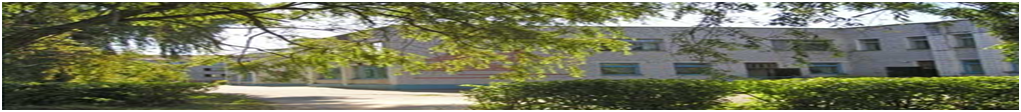 393463 Тамбовская область город Уварово микрорайон Молодёжный дом 12Сценарий военно-спортивной игры по патриотическому воспитаниюв группе общеразвивающей направленности детей 6-7 лет«Зарница»Цель: Познакомить детей с военно-спортивной игрой «Зарница».Задачи:1.Формирование волевых качеств, целеустремленности, выдержке, поддержания желания и умения преодолевать препятствия.3.Воспитание нравственных качеств: инициативы, самостоятельности, дисциплины, взаимопомощи, дружбы.Предварительная работа:- беседы «Наша родина – Россия», «Герои давно отшумевшей войны».- чтение художественной  литературы: А. Митяев «Почему армия родная?»,    Л. Кассиль «Твои защитники», З. Александрова «Дозор»;- заучивание стихотворений, речёвок, пословиц и поговорок об армии «Слава армии родной»;Место проведения: территория детского садаАтрибуты и оборудование:Карты маршрутов. Обручи (или нарисованные на асфальте круги). Ограничение площади. Мячи для метания (малые). Корзины 2 шт. Телефон. Веревка 10 м. Палочка. Бинты. Пластиковые диски. Флажок. Магнитофон. Аудиозаписи военных песен, марша. Два конверта с раскрасками к 9 Мая.Ход игры.Ведущая: Здравствуйте ребята!Дети: Здравствуйте.Ведущая: Сегодня мы проводим военно-спортивную игру «Зарничка».Ребята, в штабе произошло чрезвычайное происшествие: из сейфа были похищены очень важные документы. Ваша задача заключается в том, чтобы найти документы и доставить их в штаб. Это задание очень сложное, вам нужно будет преодолеть много препятствий. Вам потребуется мужество, отвага, смелость, решительность для достижения цели. Вы, готовы к выполнению боевого задания?Дети: Готовы!Ведущая: Командирам отрядов, доложить о готовности.Командир отряда: Наша команда …. Наш девиз … .Ведущая: Внимание! Встать в строй!Ведущая: Для выполнения этого задания вам необходимо будет пользоваться планом, где синим цветом обозначено место, откуда вы должны будете начать своё движение, красным цветом обозначено место, где вы найдете пакет с документами, стрелками показан путь, по которому вам нужно передвигаться. Когда вы найдете документ, вам нужно будет собраться здесь и доложить о выполнении задания. Задание понятно? Капитану отряда получить план маршрута.Капитан подходит к главнокомандующему и берёт план.Ведущая: Отряду приступить к выполнению задания.Отряд группируется, знакомится с планом, находит то место, откуда нужно начать выполнение задания, начинает свой маршрут, выполняя поочередно одно задание за другим.1. «Собери карту»Каждому отряду выдается конверт с разрезанной картой (необходимо собрать карту, где изображено местоположение этапов, которые нужно пройти).2 «Марш-бросок через болото»Быстро надеть рюкзак, пробежать вперед, перепрыгивая через препятствия, обогнуть ориентир, поставленный в конце дистанции, и вернуться обратно, быстро снять рюкзак и передать его следующему игроку.3. «Огневой рубеж»Цель: Сбить вражеский танк.Участники бросают «гранату» (мешочек с песком) в танк (корзину).4. «Связисты»Цель: Наладить связь со штабом. Связисты разматывают кабель (тонкая веревка, намотанная на круглую палочку и привязанная одним концом к колышку, продвигаясь к телефону, который расположен на расстоянии 5 метров. Как только линия связи проложена, связисты подают сигнал флажком.5. «Минное поле»Цель: Найти и обезвредить мины.Найти и посчитать пластиковые диски.6. «Полевой госпиталь»Цель: Оказание первой медицинской помощи пострадавшим.Медсестры делают перевязку раненому и вместе с сопровождающими доставляют его в «госпиталь».7. «Конкурс загадок»1. Подрасту, и вслед за братомТоже буду я солдатом,Буду помогать емуОхранять свою… (страну)2. Брат сказал: "Не торопись!Лучше в школе ты учись!Будешь ты отличником –Станешь... (пограничником)3. Моряком ты можешь стать,Чтоб границу охранятьИ служить не на земле,А на военном... (корабле)4. Самолет парит, как птица,Там - воздушная граница.На посту и днем, и ночьюНаш солдат – военный... (летчик)5. Снова в бой машина мчится,Режут землю гусеницы.Та машина в поле чистомУправляется... (танкистом)6. Можешь ты солдатом статьПлавать, ездить и летать,А в строю ходить охота –Ждет тебя, солдат… (пехота)7. Любой профессии военнойУчиться надо непременно,Чтоб быть опорой для страны,Чтоб в мире не было... (войны)После того как отряд найдёт «пакет», снова собираются на площадке и сдают пакет ведущему, докладывают о том, что задание выполнено.Ведущая: Отряды, равняйсь, смирно! Капитану отряда приготовиться к сдаче рапорта.Капитан маршевым шагом подходит к главнокомандующему и докладывает:Главнокомандующий, разрешите доложить! Отряд «…» задание выполнил: документ доставлен в штаб! Командир отряда …. Пакет сдан!Ведущая: Пакет принят!Командир отряда «…» становится в строй.Ведущая: Вы отлично справились с заданием. Все документы доставлены в штаб. Назовите мне, что на них изображено (дети  называют, что изображено на картинке).Ведущая: Молодцы! Все без потерь прошли все испытания, справились со всеми заданиями.Награждение.«Полевая кухня»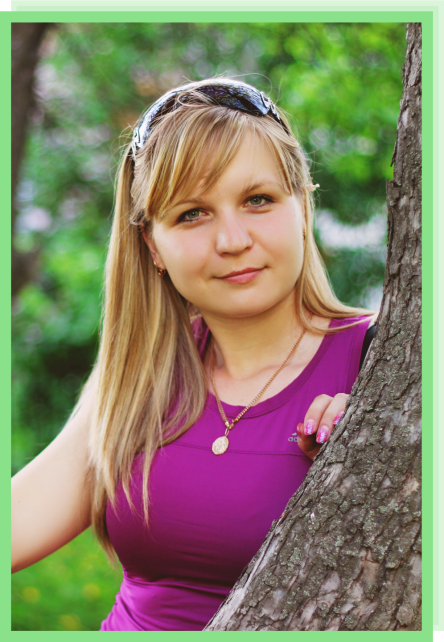 Лямушкина Юлия СергеевнаИнструктор по физической культуреМБДОУ «Детский сад «Ивушка»I квалификационной категорииобразование высшееобщий стаж работы 15 летв должности 10 лет